Каратузский сельсовет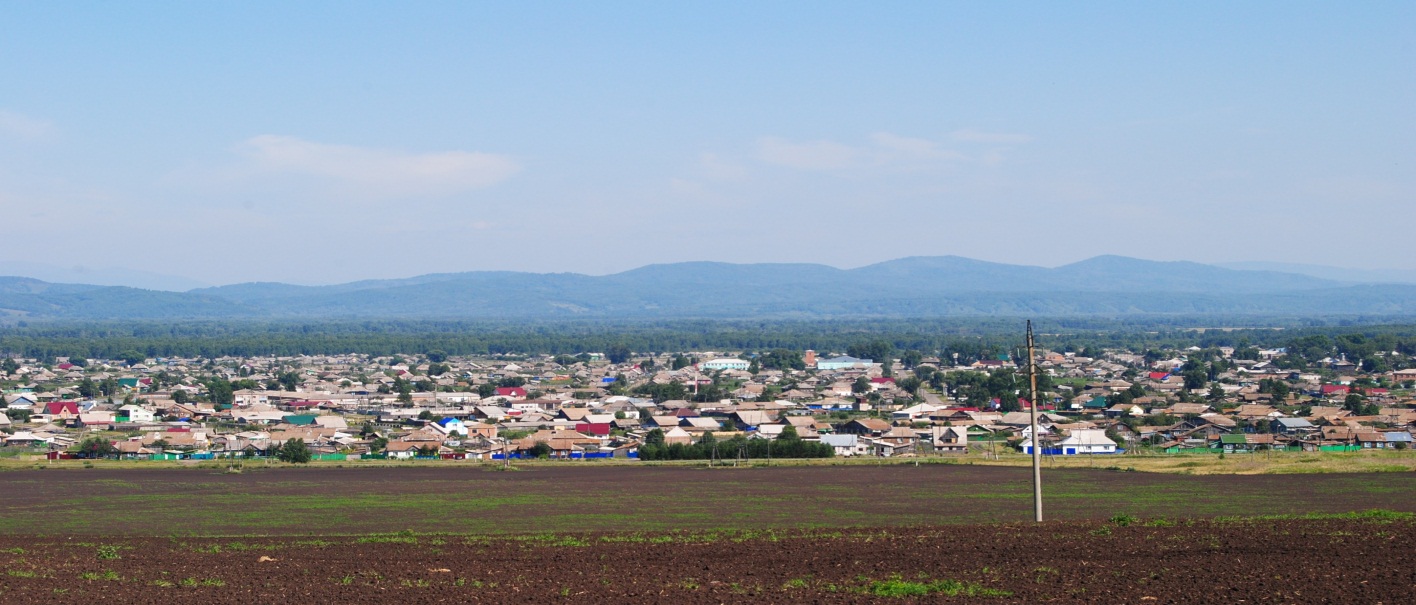 № 12 (372) от 22 сентября 2022 г.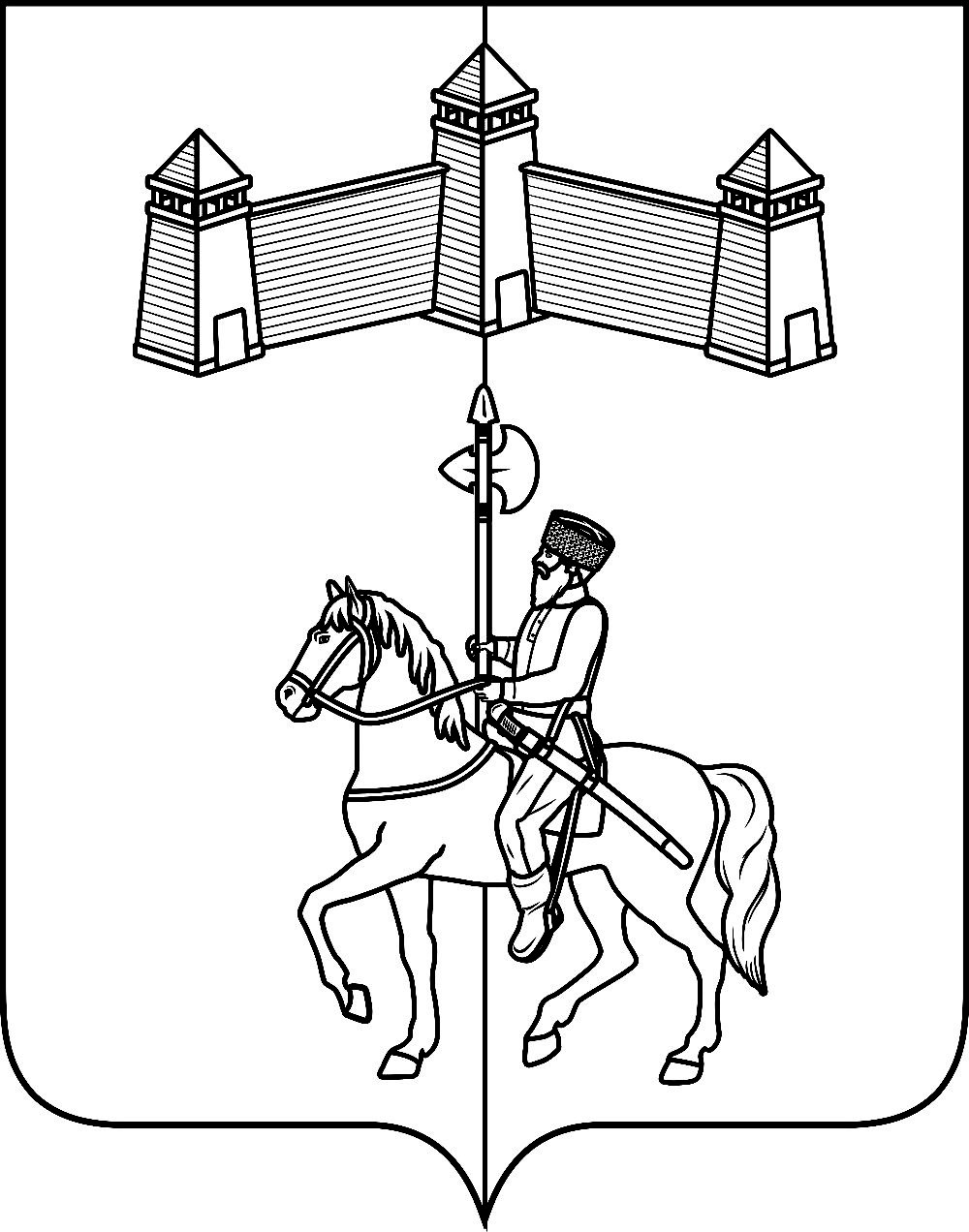 АДМИНИСТРАЦИЯ КАРАТУЗСКОГО СЕЛЬСОВЕТАПОСТАНОВЛЕНИЕ09.09.2022г.                               с. Каратузское                                       №115 -ПО подготовке к осенне-зимнему пожароопасному периоду на территории Каратузского сельсовета в 2022-2023  годах.В соответствии с Федеральным законом от 6 октября 2003г. №131-ФЗ «Об общих принципах организации местного самоуправления в Российской Федерации», Федеральным законом от 21.12.1994г. №68-ФЗ «О защите населения и территорий от чрезвычайных ситуаций природного и техногенного характера»,№ 69-ФЗ «О пожарной безопасности», Правилами пожарной безопасности в лесах, утвержденными постановлением Правительства РФ от 30 июня 2007 года № 417, Лесным кодексом РФ, в целях организации охраны и усиления мер пожарной безопасности на территории Каратузского сельсовета, руководствуясь Уставом Каратузского сельсовета, Каратузского района, Красноярского края, ПОСТАНОВЛЯЮ:1. Утвердить план основных мероприятий по обеспечению и подготовке к осенне-зимнему пожароопасному периоду на территории Каратузского сельсовета в 2022-2023 годах, приложение №1.2. Сформировать и утвердить состав патрульных групп на территории Каратузского сельсовета, приложение №2.3. Сформировать и утвердить состав патрульно-манёвренной группы на территории Каратузского сельсовета, приложение №3.4. Подготовить к эксплуатации в пожароопасный осенне-зимний период противопожарное оборудование, средства и спецтехнику. 5. Сформировать и утвердить состав противопожарного оборудования, средств и спецтехники для предотвращения и ликвидации  очагов возгорания на территории Каратузского сельсовета, приложение №4.6. Рекомендовать руководителям предприятий, организаций и учреждений, а также гражданам, осуществить мероприятия по уборке прилегающих территорий от сухой травы  с целью предотвращения их возгорания.7. Рекомендовать директору МБОУ «Каратузская СОШ»  произвести беседы в классах на тему: «Охрана лесов от пожаров и соблюдения правил пожарной безопасности».8. С целью предотвращения очагов возгораний, внести запрет на поджог сухой травы, сжигание мусора,  разведение костров в лесных массивах на территории Каратузского сельсовета.9. Контроль над исполнением настоящего постановления оставляю за собой.10. Настоящее постановление вступает в силу со дня его подписания и подлежит размещению на официальном сайте администрации Каратузского сельсовета, а также публикации в печатном издании органа местного самоуправления Каратузского сельсовета «Каратузский вестник».И.о главы Каратузского сельсовета                                                                                               А. М . БолмутенкоПриложение № 1 к постановлению № 115-П от 09.09.2022 года.ПЛАНосновных мероприятий по обеспечению и подготовке к осенне-зимнему пожароопасному периоду на территории Каратузского сельсовета в 2022-2023 годах.Приложение № 2 к постановлению №  115-П от 09.09.2022 года.Состав патрульных групп на территории Каратузского сельсовета.1. на территории с. Каратузское.А.С Ходаков- ведущий специалист по вопросам ЖКХ, благоустройства , транспорта и строительства администрации Каратузского сельсовета.В.В Дмитриев.- инженер по охране труда  администрации Каратузского сельсовета. сот. 8(933)336-74-44 М.Д. Асалбеков – Начальник службы благоустройства администрации Каратузского сельсовета сот.8(908)327-05-522. на территории д. Средний Кужебар.Л.Н. Никифорова – специалист по связям с общественностью сот.8(908)020-66-24Приложение № 3 к постановлению № 115-П от 09.09.2022 года.Состав патрульно-манёвренной группы на территории Каратузского сельсовета.1.А.С Ходаков- ведущий специалист по вопросам ЖКХ, благоустройства , транспорта и строительства администрации Каратузского сельсовета.сот. 895097371392 В.В Дмитриев.- инженер по охране труда администрации Каратузского сельсовета. сот. 8(933)336-74-44 3. М.Д. Асалбеков – Начальник службы благоустройства администрации Каратузского сельсовета. сот.8(908)327-05-524. В..И. Петров – техник (электрик) администрации Каратузского сельсовета.5. И.В. Чепкасов – рабочий по благоустройству администрации Каратузского сельсовета.6. Н.М. Брагин – рабочий по благоустройству администрации Каратузского сельсовета.7. А.А. Вилисов – механизатор администрации Каратузского сельсовета.8. С.О. Димитренко – механизатор администрации Каратузского сельсовета.9. М.С Леонов – водитель администрации Каратузского сельсоветаПриложение № 4 к постановлению №115-П от 09.09.2022 года.Состав противопожарного оборудования, средств и спецтехники для предотвращения и ликвидации  очагов возгорания на территории Каратузского сельсовета.1. Трактор МТЗ-82/12. Автомобиль УАЗ - 220693. Трактор ДТ-754. Автомобиль КАМАЗ - 5511 5. Автомобиль ЛАДА НИВА 21114	6. Огнетушители РЛО (16 шт.)7. Мото-опрыскиватель RS 430 (3шт.)8. Пожарная мотопомпа 3шт.9. Прицепное устройство с ёмкостью 1,8м310. Пожарно-спасательный комплекс «Огнеборец»АДМИНИСТРАЦИЯ КАРАТУЗСКОГО  СЕЛЬСОВЕТАКАРАТУЗСКОГО РАЙОНА КРАСНОЯРСКОГО КРАЯПОСТАНОВЛЕНИЕ13.09.2022г.				с. Каратузское				№118- ПО внесении изменений в Положение об оплате труда работников ОМС, не являющихся лицами, замещающими муниципальные должности, муниципальных служащих,  оплата труда, которых осуществляется по новой системе оплаты труда, утвержденное постановлением от 30.09.2013 года № 264-П В соответствии с Трудовым кодексом Российской Федерации, Законом Красноярского края от 29.10.2009 № 9-3864 «О системах оплаты труда работников краевых государственных учреждений», руководствуясь статьей 24 Устава Каратузского сельсовета Каратузского района Красноярского края, ПОСТАНОВЛЯЮ:1. Внести в Положение об оплате труда работников ОМС, не являющихся лицами, замещающими муниципальные должности, муниципальных служащих,  оплата труда, которых осуществляется по новой системе оплаты труда, утвержденное постановлением от 30.09.2013 года № 264-П, следующие изменения:1.1.Пункт 5.3.4 раздела 5 дополнить абзацами следующего содержания:«Работникам, месячная заработная плата которых при полностью отработанной норме рабочего времени и выполненной норме труда (трудовых обязанностей) ниже размера заработной платы, установленного настоящим пунктом, предоставляется региональная выплата.Для целей расчета региональной выплаты применяются размеры заработной платы в соответствии с Законом Красноярского края от 29.10.2009 № 9-3864 «О системах оплаты труда работников краевых государственных учреждений»».	2. Контроль за исполнением настоящего постановления оставляю за собой.	3. Постановление вступает в силу в день, следующий за днем его официального опубликования в печатном издании «Каратузский Вестник».И.о.главы администрацииКаратузского сельсовета				                                                   			А.М.БолмутенкоАДМИНИСТРАЦИЯ КАРАТУЗСКОГО СЕЛЬСОВЕТАПОСТАНОВЛЕНИЕ15.09.2022г.				с. Каратузское				№ 119  -ПОб утверждении Порядка представления, рассмотрения и оценки предложений по включению дворовой территории в муниципальную программу формирования современной сельской  среды на территории Каратузского сельсовета на 2018-2024 годы	В соответствии с Федеральным законом №131-ФЗ « Об общих принципах организации местного самоуправления в Российской Федерации», со статьей 179 Бюджетного кодекса Российской Федерации  постановлением Правительства Российской Федерации от 10.02.2017 №169» Об утверждении правил представления и распределения субсидий из федерального бюджета бюджетам субъектов Российской Федерации на поддержку государственных программ субъектов Российской Федерации и муниципальных программ  формирования современной городской (сельской) среды», в рамках реализации общероссийского приоритетного проекта « Формирование современной городской (сельской) среды», руководствуясь Уставом Каратузского сельсовета Каратузского района Красноярского края, ПОСТАНОВЛЯЮ:Утвердить Порядок представления, рассмотрения и оценки предложений по включению дворовой территории в муниципальную программу формирования современной сельской  среды на территории Каратузского сельсовета на 2018-2024 годы  согласно приложению №1 к настоящему постановлению. Признать утратившим силу постановление от 30.08.2021г. №156-П «Об утверждении порядка представления, рассмотрения и оценки предложений по включению дворовой территории в муниципальную программу формирования современной сельской  среды на территории Каратузского сельсовета 2018-2024 годы».Настоящее постановление вступает в силу со дня, следующего за днем официального опубликования в печатном издании «Каратузский Вестник». Контроль исполнения настоящего постановления оставляю за собой. И.о главы администрации Каратузского сельсовета				                                                         		А.М. Болмутенко Приложение№1 к Постановлению от 15.09.2022г. №    -ППорядокпредставления, рассмотрения и оценки предложений по включению дворовой территории в муниципальную программу формирования современной сельской среды на территории Каратузского сельсовета на 2018-2024 годы 1. Общие положения1.1. Настоящие Порядок определяет механизм отбора дворовых территорий многоквартирных домов (далее - отбор) для включения в муниципальную программу формирования современной сельской среды на территории Каратузского сельсовета на 2018-2024 годы в целях улучшения благоустройства дворовых территорий и вовлечения жителей в развитие территорий.1.2. Организатором отбора является администрация Каратузского сельсовета (далее – организатор отбора).1.3. К обязанностям организатора отбора относятся:1) опубликование на официальном сайте администрации Каратузского сельсовета, размещенном в информационно-телекоммуникационной сети «Интернет», а также в средствах массовой информации за 5 календарных дней до начала приема заявок на участие в отборе следующей информации:а) сроки проведения отбора заявок;б) ответственные лица за проведение отбора заявок;в) время и место приема заявок на участие в отборе, 2) организация приема заявок;3) оказание консультационно-методической помощи участникам отбора;4) организация работы Комиссии, сформированной в соответствии с Положением;5) опубликование результатов отбора на официальном сайте муниципального образования, размещенном в информационно-телекоммуникационной сети «Интернет», а также в средствах массовой информации.2. Условия включения дворовых территорий в муниципальную программу2.1. В муниципальную программу могут быть включены дворовые территории при соблюдении следующих условий:1) Общим собранием собственников помещений в многоквартирных домах принято решение по следующим вопросам:а) об обращении с предложением по включению дворовой территории многоквартирного дома в муниципальную программу формирования современной городской (сельской) среды на 2018-2024 годы в целях софинансирования мероприятий по благоустройству;б) выполнение в 2018-2024 годах работ по благоустройству дворовой территории многоквартирного дома, софинансируемых за счет субсидии из федерального (краевого) бюджета исходя из минимального (дополнительного) перечня.в) обеспечение финансового участия заинтересованных лиц (собственников помещений многоквартирного дома) при выполнении работ по благоустройству двора, которая будет определена в следующих размерах:не менее 2% от сметной стоимости при выполнении работ по благоустройству дворовой территории по минимальному перечню.не менее 20% от сметной стоимости при выполнении работ по благоустройству дворовой территории по дополнительному перечню.г) обеспечение трудового участия заинтересованных лиц (собственников помещений многоквартирного дома), не требующего специальной квалификации, при выполнении работ по благоустройству дворовой территории по минимальному и дополнительному перечню;д) обеспечение последующего содержания благоустроенной территории многоквартирного дома в соответствии с требованиями законодательства из средств собственников, вносимых в счет оплаты за содержание жилого помещения.е) о выполнении в 2023 году иных работ по ремонту элементов благоустройства расположенных на земельном участке, который образует дворовую территорию, а также элементов общего имущества многоквартирного дома (фасад, отмостка, входные группы, перила, ограждения и т.д.) в целях обеспечения комплексного благоустройства (формируется перечень видов работ и источник финансирования).        ж) об определении лица, уполномоченного на подачу предложений, представляющего интересы собственников при подаче предложений и реализации муниципальной программы;з) об определении уполномоченных лиц из числа собственников помещений для участия в обследовании дворовой территории, приемке выполненных работ по благоустройству дворовой территории многоквартирного дома, в том числе подписании соответствующих актов приемки выполненных работ.2) Многоквартирный дом, дворовую территорию которого планируется благоустроить, сдан в эксплуатацию до 2006 года и при этом не признан в установленном порядке аварийным и подлежащим сносу.3) Бюджетные ассигнования на благоустройство дворовой территории  не предоставлялись.4) Информация, от организации, обеспечивающей управление многоквартирным домом, о том, что в период благоустройства дворовой территории, проведение капитального ремонта общего имущества многоквартирного дома, наружных коммунальных и иных сетей (коммуникаций) не будет производиться.В случае планируемых вышеуказанных работ информация должна содержать обязательство управляющей организации в срок до 1 мая текущего  года предоставить согласованный  график производства работ с лицами, которые, планируют  производить такие работы.5) земельный участок, образующий дворовую территорию 
и подлежащий благоустройству, сформирован и передан в состав общего имущества многоквартирного дома по договору управления;6) Наличие выбранного и реализованного в многоквартирном доме,  включенном в региональную программу капитального ремонта общего имущества в многоквартирных домах на территории Красноярского края, способа управления в соответствии со статьей 161 Жилищного кодекса Российской Федерации, наличие при непосредственном способе управления заключенного договора на выполнение работ по содержанию общего имущества многоквартирного дома.7) Если земельный участок, который образует дворовую территорию и которая фактически является единой придомовой территорией для нескольких многоквартирных домов, решение об участие в программе принимается собственниками помещений таких многоквартирных домов с формированием единого дизайн-проекта.Не допускается включение в программу благоустройство части дворовой территории относящейся к одному многоквартирному дому.3. Порядок подачи документов для проведения отбора заявок3.1. Заявка на участие в отборе дворовых территорий для включения в муниципальную программу подается организатору отбора.3.2. Заявки могут быть направлены по почте, в электронной форме с использованием официального сайта уполномоченного органа местного самоуправления, размещенного в информационно-телекоммуникационной сети «Интернет», а также могут быть приняты при личном приеме.3.3. Заявка подписывается, уполномоченным собственниками лицом.3.4. К заявке прикладываются следующие документы:а) копия протокола общего собрания собственников помещений многоквартирных домов, отражающего решение вопросов указанных в п.п.2.1 настоящего Порядка, проведенного  в соответствии со статей 44 – 48  Жилищного кодекса Российской Федерации;б) пояснительная записка, отражающая общие сведения о дворовой территории, количество квартир, находящихся в домах, прилегающих к дворовой территории, состав элементов благоустройства, с описанием планируемых работ по благоустройству, включая информацию о техническом состоянии подъездов к дворовой территории;в) фотоматериалы, отражающие фактическое состояние дворовой территории;г) информация об общественной деятельности собственников по благоустройству дворовой территории за последние пять лет;д) информация организации, управляющей многоквартирным домом  об уровне оплаты  за жилое помещение и коммунальные услуги по состоянию на 1 января текущего года по многоквартирным домам, в отношении которых подается заявление о возмещении на благоустройство дворовой территории;е) иные документы, необходимые для рассмотрения вопроса о включении дворовой территории в муниципальную программу.ж) Ф.И.О. представителя (представителей) заинтересованных лиц, уполномоченных на представление предложений, согласование дизайн-проекта благоустройства дворовой территории, а также на участие в контроле за выполнением работ по благоустройству дворовой территории, в том числе промежуточном, и их приемке.3.5. Организатор обора регистрирует заявки в день их поступления в реестре заявок в порядке очередности поступления, поставляя отметку на заявке с указанием даты, времени и порядкового номера.3.6. В отношении одной дворовой территории может быть подана только одна заявка на участие в отборе.3.7. Если заявка на участие в отборе подана по истечении срока приема заявок, либо предоставлены документы не в полном объеме, установленном п. 3.4 настоящего Порядка, заявка к участию в отборе не допускается. О причинах не допуска к отбору сообщается уполномоченному лицу в письменном виде не позднее трех рабочих дней со дня поступления документов.4. Порядок оценки и отбора поступивших заявок4.1. Комиссия по развитию городской среды, сформированная в соответствии с Положением, (далее - Комиссия) проводит отбор представленных заявок, в целях включения дворовых территорий в муниципальную программу, по балльной системе, исходя из критериев отбора, согласно приложению к настоящему порядку, в срок не более пяти рабочих дней с даты окончания срока подачи таких заявок.4.2. Комиссия рассматривает заявки на участие в отборе на соответствие требованиям и условиям, установленным настоящими Порядком, о чем составляется протокол рассмотрения и оценки заявок на участие в отборе (далее - протокол оценки), в котором в обязательном порядке оцениваются заявки на участие в отборе всех участников отбора, с указанием набранных ими баллов.4.3. Комиссия проводит проверку данных, представленных участниками отбора, путем рассмотрения представленного пакета документов, при необходимости выезжает на место.4.4. Включению в муниципальную программу подлежат все дворовые территории, нуждающиеся в благоустройстве (с учетом их физического состояния) и подлежащие благоустройству в указанный период исходя из минимального (дополнительного) перечня работ по благоустройству.Физическое состояние дворовой территории и необходимость ее благоустройства определяется по результатам инвентаризации дворовой территории, проведенной в порядке, установленном постановлением Правительства Красноярского края от 18.07.2017 № 415-п.Очередность включения в программу определяется по наибольшему количеству баллов.  В случае, если несколько дворовых территорий наберут одинаковое количество баллов, очередность определяется по дате подачи заявки.Приоритет в 2023 году отдается предложениям жителей, которые были приняты общественной комиссией на рассмотрение, как соответствующие требованиям и критериям, но не были включены в муниципальную программу формирования современной городской среды на 2022 год.4.5. Решение Комиссии оформляется протоколом, подписанным председателем, с приложением таблицы подсчета баллов, которые размещаются на официальном сайте муниципального образования.4.6. В течение 5 рабочих дней со дня принятия муниципальной программы, заявителю направляется уведомление о включении дворовой территории в программу и предоставлении субсидии.                                                                                                                 Приложениек порядкупредставления, рассмотрения и оценки предложений по включению дворовой территории в муниципальную программу формирования современной сельской среды на территории Каратузского сельсовета на 2018-2024годы Примечание: * Запрашивается органом местного самоуправления в рамках межведомственного взаимодействия.** Подтверждается копией протокола общего собрания собственников помещений многоквартирного дома.В случае если решение об избрании совета многоквартирного дома собственниками помещений не принято или соответствующее решение не реализовано, и такое решение принято на общем собрании, которое было созвано органом местного самоуправления - количество баллов составляет 2.*** При уровне оплаты за жилое помещение и коммунальные услуги  ниже среднего по муниципальному образованию комиссия отклоняет такие предложения для включения в муниципальную программу  отбора.  **** В случае принятии решения о включении дворовой территории по совокупности с иными критериями, обеспечивается корректировка дизайн – проекта, отражается в решение муниципальной комиссии.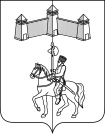 АДМИНИСТРАЦИЯ КАРАТУЗСКОГО СЕЛЬСОВЕТАКАРАТУЗСКОГО РАЙОНА КРАСНОЯСРКОГО КРАЯПОСТАНОВЛЕНИЕ21.09.2022г.				с.Каратузское				№124-ПОб утверждении Положения об обеспечениипервичных мер пожарной безопасностив границах Каратузского сельсовета В целях обеспечения пожарной безопасности, снижения количества пожаров и ущербов от них, защиты жизни и здоровья населения Каратузского сельсовета, руководствуясь положениями Федерального закона от 21.12.1994 № 69-ФЗ «О пожарной безопасности», Федерального закона от 06.10.2003 № 131-ФЗ «Об общих принципах организации местного самоуправления в Российской Федерации», Уставом Каратузского сельсовета Каратузского района Красноярского краяПОСТАНОВЛЯЮ:1. Утвердить Положение об обеспечении первичных мер пожарной безопасности в границах Каратузского сельсовета согласно Приложению.2. Признать утратившим силу постановление от 10.04.2018г. №45-П «Об утверждении положения об обеспечении первичных мер пожарной безопасности в границах Каратузского сельсовета».2. Контроль за исполнением настоящего постановления оставляю за собой.3. Настоящее постановление вступает в силу в день, следующий за днем его официального опубликования в печатном издании «Каратузский Вестник».И.о.главы администрацииКаратузского сельсовета							А.М.БолмутенкоПриложение к постановлению администрации Каратузского сельсовета от 21.09.2022г.  №124-ППоложение об обеспечении первичных мер пожарной безопасности в границах Каратузского сельсовета1. Общие положения1.1. Настоящее Положение разработано в соответствии с Федеральным законом от 21.12.1994 № 69-ФЗ «О пожарной безопасности», Федеральным законом от 06.10.2003 № 131-ФЗ «Об общих принципах организации местного самоуправления в Российской Федерации», Законом Красноярского края от 24.12.2004 № 13-2821 «О пожарной безопасности в Красноярском крае», Уставом Каратузского сельсовета Каратузского района Красноярского края и устанавливает порядок организационно-правового, финансового, материально-технического обеспечения мер пожарной безопасности в границах муниципального образования.1.2. К полномочиям органов местного самоуправления Каратузского сельсовета относится обеспечение первичных мер пожарной безопасности в границах муниципалитета, включающее реализацию органами местного самоуправления Каратузского сельсовета принятых в установленном порядке нормативно-правовых актов по предотвращению пожаров, спасению людей и имущества от пожаров.1.3. В обеспечении первичных мер пожарной безопасности в границах Каратузского сельсовета принимают участие органы местного самоуправления Каратузского сельсовета, организации и граждане в соответствии с действующим законодательством Российской Федерации.2. Организационно-правовое обеспечениепервичных мер пожарной безопасности2.1. Первичные меры пожарной безопасности - реализация принятых в установленном порядке норм и правил по предотвращению пожаров, спасению людей и имущества от пожаров, являющихся частью комплекса мероприятий по организации пожаротушения.2.2. Первичные меры пожарной безопасности включают:2.2.1. Обеспечение населенных пунктов исправной телефонной (таксофонной) или радиосвязью для сообщения о пожаре в пожарную охрану;2.2.2. Организацию патрулирования населенных пунктов в условиях устойчивой сухой, жаркой и ветреной погоды или при получении штормового предупреждения;2.2.3. Своевременную очистку территории населенных пунктов от горючих отходов, мусора, сухой растительности, создание минерализованных полос по периметру объектов, прилегающих к лесным массивам;2.2.4. Содержание в исправном состоянии в любое время года дорог, включая дороги в садоводческих товариществах (в границах Каратузского сельсовета) внутриквартальных территорий, проездов и подъездов к зданиям и сооружениям, наружным водоисточникам;2.2.5. Содержание в исправном состоянии в любое время года систем противопожарного водоснабжения с обеспечением требуемого расхода воды;2.2.6. Проведение противопожарной пропаганды и обучения населения мерам пожарной безопасности;2.2.7. Обеспечение необходимых условий для привлечения населения к работам по предупреждению и тушению пожаров в составе добровольных противопожарных формирований;2.2.8. Разработку и выполнение мероприятий, исключающих возможность распространения огня при лесных и торфяных пожарах на здания и сооружения населенных пунктов, баз отдыха, оздоровительных лагерей, садоводческих товариществ и гаражных кооперативов, расположенных в границах Каратузского сельсовета;2.2.9. Поддержание в постоянной готовности техники, приспособленной для тушения пожаров;2.2.10. Обеспечение условий для тушения пожаров, оповещения и безопасной эвакуации людей при пожарах;2.2.11. Создание условий для обеспечения качественной эксплуатации, технического обслуживания и ремонта пожарно-технического вооружения, первичных средств пожаротушения, огнетушащих средств на базе пожарных частей Каратузского сельсовета;2.2.12. Создание условий для проведения обучения населения мерам пожарной безопасности, первичных, вводных и целевых инструктажей по пожарной безопасности, а также обучения персонала муниципальных предприятий Каратузского сельсовета по программам пожарно-технического минимума в специально оборудованных для этих целей классах;2.2.13. Организация информирования населения по обеспечению пожарной безопасности на территории Каратузского сельсовета через средства массовой информации посредством издания и распространения специальной литературы и рекламной продукции, применения современных наглядно-агитационных рекламных приспособлений, устройства тематических выставок, смотров, конференций и т.п.3. Организация обеспечения первичных мерпожарной безопасности в Каратузском сельсовете3.1. В компетенцию администрации Каратузского сельсовета в сфере обеспечения первичных мер пожарной безопасности входит:3.1.1. Принятие муниципальных целевых программ в сфере обеспечения первичных мер пожарной безопасности;3.1.2. Решение организационно-правовых, финансовых, материально-технических вопросов обеспечения первичных мер пожарной безопасности в границах Каратузского сельсовета;3.1.3. Разработка и реализация противопожарных мероприятий в период проведения мероприятий с массовым пребыванием людей;3.1.4. Формирование и размещение муниципальных заказов, связанных с реализацией вопросов обеспечения первичных мер пожарной безопасности;3.1.5. Определение порядка привлечения граждан в обеспечении первичных мер пожарной безопасности в границах Каратузского сельсовета;3.1.6. Определение перечня первичных средств тушения пожаров для помещений и строений, находящихся в собственности граждан;3.1.7. Информирование населения о принятых решениях по обеспечению пожарной безопасности;3.1.8. Содействие распространению пожарно-технических знаний среди граждан и организаций на территории Каратузского сельсовета;3.1.9. Содействие деятельности добровольных пожарных;3.1.10. Осуществление иных полномочий в сфере обеспечения первичных мер пожарной безопасности в границах Каратузского сельсовета в соответствии с федеральными законами и законами Красноярского края.4. Финансирование и материально-техническоеобеспечение первичных мер пожарной безопасности4.1. Финансовое обеспечение первичных мер пожарной безопасности на территории Каратузского сельсовета является расходным обязательством муниципального образования Каратузский сельсовет.4.2. Финансирование и материально-техническое обеспечение мер первичной пожарной безопасности, в том числе добровольных противопожарных формирований, осуществляется за счет средств бюджета Каратузского сельсовета.4.3. Финансирование первичных мер пожарной безопасности осуществляется в пределах средств, предусмотренных на данные цели в бюджете Каратузского сельсовета.АДМИНИСТРАЦИЯ КАРАТУЗСКОГО СЕЛЬСОВЕТАКАРАТУЗСКОГО РАЙОНА КРАСНОЯСРКОГО КРАЯПОСТАНОВЛЕНИЕ21.09.2022г.				с.Каратузское				№125-ПОб отмене постановления администрации Каратузского сельсовета от 10.04.2018г. №46-П «Об определении форм участия граждан в обеспечении первичных мер пожарной безопасности, в том числе в деятельности добровольной пожарной охраны на территории  Каратузского сельсовета»В соответствии с Федеральным законом от 21.12.1994 № 69-ФЗ «О пожарной безопасности», Федеральным законом от 06.10.2003 № 131-ФЗ «Об общих принципах организации местного самоуправления в Российской Федерации», руководствуясь Уставом Каратузского сельсовета Каратузского района Красноярского краяПОСТАНОВЛЯЮ:1. Отменить постановление от 10.04.2018г. №46-П «Об определении форм участия граждан в обеспечении первичных мер пожарной безопасности, в том числе в деятельности добровольной пожарной охраны на территории  Каратузского сельсовета».2. Контроль за исполнением настоящего постановления оставляю за собой.3. Настоящее постановление вступает в силу в день, следующий за днем его официального опубликования в печатном издании «Каратузский Вестник».И.о.главы администрацииКаратузского сельсовета							А.М.Болмутенко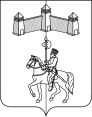 АДМИНИСТРАЦИЯ КАРАТУЗСКОГО СЕЛЬСОВЕТАКАРАТУЗСКОГО РАЙОНА КРАСНОЯРСКОГО КРАЯПОСТАНОВЛЕНИЕ22.09.2022г.			с.Каратузское				№128-ПОб утверждении положения об основных направлениях инвестиционной политики в области развития автомобильных дорог местного значения Каратузского сельсоветаВ соответствии с Федеральным законом от 08.11.2007 № 257-ФЗ «Об автомобильных дорогах и о дорожной деятельности в Российской Федерации и внесении изменений в отдельные законодательные акты Российской Федерации», Федеральным законом от 06.10.2003 № 131-ФЗ «Об общих принципах организации местного самоуправления в Российской Федерации», руководствуясь Уставом Каратузского сельсовета Каратузского района Красноярского края, ПОСТАНОВЛЯЮ:1. Утвердить Положение об основных направлениях инвестиционной политики в области развития автомобильных дорог местного значения Каратузского сельсовета согласно приложению.2. Контроль за исполнением настоящего постановления оставляю за собой.3. Настоящее постановление вступает в силу в день, следующий за днем его официального опубликования в печатном издании «Каратузский Вестник».И.о.главы администрацииКаратузского сельсовета										А.М.БолмутенкоПриложение к Постановлению администрацииКаратузского сельсоветаот 22.09.2022 №128-ППОЛОЖЕНИЕоб основных направлениях инвестиционной политики в области развития автомобильных дорог местного значения Каратузского сельсовета1. Общие положения1.1. Настоящее Положение устанавливает цели, задачи, содержание, процедуру разработки основных направлений инвестиционной политики в области развития автомобильных дорог местного значения Каратузского сельсовета, а также определяет механизм взаимодействия органов, осуществляющих разработку основных направлений инвестиционной политики.1.2. Правовой основой разработки основных направлений инвестиционной политики в области развития автомобильных дорог местного значения Каратузского сельсовета являются Бюджетный кодекс Российской Федерации, Федеральный закон от 08.11.2007 г. № 257-ФЗ «Об автомобильных дорогах и о дорожной деятельности в Российской Федерации и о внесении изменений в отдельные законодательные акты Российской Федерации» и Федеральный закон от 06.10.2003 № 131-ФЗ «Об общих принципах организации местного самоуправления в Российской Федерации».2. Задачи, цели и принципы разработки основных направлений инвестиционной политики в области развития автомобильных дорог местного значения Каратузского сельсовета2.1. Задачи разработки основных направлений инвестиционной политики в области развития автомобильных дорог местного значения Каратузского сельсовета:а) анализ социально-экономического состояния дорожного фонда и выявление проблем;б) предвидение и выявление проблем, требующих разрешения;в) накопление экономической информации и расчетов для обоснования выбора и принятия рациональных управленческих решений в области инвестиционной политики в сфере дорожной деятельности.2.2. Цель разработки основных направлений инвестиционной политики в области развития автомобильных дорог местного значения Каратузского сельсовета - повышение эффективности управления и развитие автомобильных дорог местного значения Каратузского сельсовета.Основные направления являются ориентиром для планирования, обусловливают основу для подготовки различных планов и программ строительства, реконструкции, капитального ремонта и ремонта дорожной сети Каратузского сельсовета.2.3. Разработка основных направлений инвестиционной политики в области развития автомобильных дорог местного значения Каратузского сельсовета основывается на следующих принципах:а) единство методических подходов и информационного обеспечения (определяет единый подход к разработке показателей основных направлений инвестиционной политики с разным временным периодом);б) обоснованность состава показателей основных направлений инвестиционной политики;в) вариантность (разработка нескольких возможных вариантов развития дорожной сети Каратузского сельсовета исходя из определенной экономической ситуации);г) системность (комплексность) оценки перспективного состояния дорожной сети Каратузского сельсовета;д) преемственность и непрерывность.2.4. Разработка основных направлений инвестиционной политики в области развития автомобильных дорог местного значения Каратузского сельсовета осуществляется в целях обеспечения принятия обоснованных управленческих решений администрацией Каратузского сельсовета основных направлений инвестиционной политики:а) при разработке, утверждении и исполнении бюджета Каратузского сельсовета на очередной финансовый год и плановый период;б) при разработке, утверждении и финансировании муниципальных программ;в) при принятии и обосновании решений, влияющих на социально-экономическое развитие Каратузского сельсовета.3. Процедура разработки и принятия основных направлений инвестиционной политики в области развития автомобильных дорог местного значения Каратузского сельсовета3.1. Основные направления инвестиционной политики в области развития автомобильных дорог местного значения Каратузского сельсовета разрабатываются администрацией Каратузского сельсовета, в соответствии с настоящим положением на основании данных развития дорожного фонда Каратузского сельсовета за последний отчетный год, оценки развития дорожного фонда Каратузского сельсовета до конца текущего финансового года и тенденций развития экономики и социальной сферы на очередной финансовый год и плановый период.3.2. Прогноз развития дорожного фонда на очередной финансовый год и плановый период разрабатывается путем уточнения параметров планового периода и добавления параметров второго года планового периода.3.3. Этапу прогнозирования развития дорожного фонда Каратузского сельсовета, связанному с расчетом показателей развития дорожного фонда, предшествуют:а) мониторинг дорожной деятельности Каратузского сельсовета;б) анализ поступившей информации (на достоверность, непротиворечивость, полноту и т.д.).3.4. Основные направления инвестиционной политики включают количественные и качественные характеристики развития дорожного фонда, выраженные через систему прогнозных показателей.3.5. Разработка осуществляется в различных вариантах с учетом воздействия факторов условиях развития экономики сельсовета.3.7. Система формирования и реализации инвестиционной политики представляет конструкцию из трех взаимосвязанных и взаимозависимых блоков.Первый блок - это основные факторы, от которых будет зависеть содержание инвестиционной политики и, соответственно, механизм ее реализации. К ним относятся:- инвестиционный климат в муниципальном образовании;- показатели формирования инвестиционного потенциала поселения по дорожному фонду;- уровень инвестиционных рисков;- факторы внутреннего и внешнего воздействия.Указанные факторы связаны с объективно обусловленными особенностями экономики, дорожной деятельностью, которые, в свою очередь, определяет комплекс природно-географических, исторических, демографических и других факторов.Факторы внешнего воздействия связаны с влиянием условий деятельности, определяемых федеральным законодательством и общегосударственной экономической и инвестиционной политикой.Второй блок представляет непосредственно этапы формирования инвестиционной политики:- определение целей и главных приоритетов инвестиционной политики;- формирование инвестиционной программы;- разработка принципов механизма реализации инвестиционной политики.Цели и приоритеты инвестиционной политики зависят от целей и задач общей социально-экономической политики Каратузского сельсовета.Третий блок механизма реализации инвестиционной политики состоит из средств, с помощью которых предусматривается достижение целей такой политики. Основополагающими элементами этого блока являются комплекс применяемых методов управления (экономических, административных, социально-психологических) и система обеспечения его действия (правового, организационного, информационного).3.7. В пояснительной записке к проекту основных направлений инвестиционной политики приводится обоснование параметров прогноза, в том числе их сопоставление с ранее утвержденными параметрами с указанием причин и факторов прогнозируемых изменений.3.8. Основные направления инвестиционной политики в области развития автомобильных дорог местного значения Каратузского сельсовета, утверждаются Главой администрации.Целенаправленное воздействие структур органов управления на всех участников инвестиционного процесса в интересах достижения намеченных целей является сущностью механизма реализации инвестиционной политики.4. Полномочия администрации Каратузского сельсовета по разработке основных направлений инвестиционной политики в области развития автомобильных дорог местного значения Каратузского сельсовета:4.1. Для выполнения функций по разработке основных направлений инвестиционной политики в области развития автомобильных дорог местного значения Каратузского сельсовета:а) инициирует принятие решения о начале работы по разработке основных направлений инвестиционной политики, путем разработки соответствующего правового акта;б) определяет участников процесса разработки и способы получения необходимой информации и т.п.;в) анализирует состояния сети автомобильных дорог местного значения Каратузского сельсовета;г) привлекает в установленном порядке к разработке основных направлений инвестиционной политики в области развития автомобильных дорог местного значения Каратузского сельсовета или отдельных частей научно-исследовательские институты и другие организации за счет бюджетных ассигнований, выделенных на соответствующий финансовый год.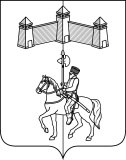 АДМИНИСТРАЦИЯ КАРАТУЗСКОГО СЕЛЬСОВЕТАКАРАТУЗСКОГО РАЙОНА КРАСНОЯРСКОГО КРАЯПОСТАНОВЛЕНИЕ22.09.2022г.				с.Каратузское				№129-ПОб утверждении  порядка ремонта автомобильных дорог местного значения на территории Каратузского сельсоветаВ целях обеспечения сохранности автомобильных дорог местного Каратузского сельсовета, в соответствии Федеральным законом от 08.11.2007 № 257-ФЗ «Об автомобильных дорогах и о дорожной деятельности в Российской Федерации и о внесении изменений в отдельные законодательные акты Российской Федерации», руководствуясь Уставом Каратузского сельсовета Каратузского района Красноярского краяПОСТАНОВЛЯЮ:1. Утвердить порядок ремонта автомобильных дорог местного значения на территории Каратузского сельсовета согласно приложению.Контроль за выполнением настоящего Постановления оставляю за собой.Постановление вступает в силу в день, следующий за днем его официального опубликования в печатном издании «Каратузский Вестник».И.о.главы администрацииКаратузского сельсовета										А.М.БолмутенкоПриложение к постановлению администрации Каратузского сельсовета от 22.09.2022г. №129-ППорядок ремонта автомобильных дорогместного значения на территории Каратузского сельсовета1. Общие положения1.1. Настоящий Порядок ремонта автомобильных дорог местного значения, относящихся к собственности муниципального образования Каратузский сельсовет  (далее - Порядок), разработан в соответствии с Федеральным законом от 08.11.2007 № 257-ФЗ «Об автомобильных дорогах и о дорожной деятельности в Российской Федерации и о внесении изменений в отдельные законодательные акты Российской Федерации».1.2. Целями ремонта автомобильных дорог местного значения, относящихся к собственности Каратузского сельсовета: (далее - автомобильные дороги), являются:- поддержание бесперебойного движения транспортных средств по автомобильным дорогам и безопасных условий такого движения; -  обеспечение сохранности автомобильных дорог   1.3. Организация работ по ремонту автомобильных дорог местного значения, осуществляется администрацией Каратузского сельсовета и включает в себя следующие мероприятия:а) оценка технического состояния автомобильных дорог;б) разработка проектов работ по ремонту автомобильных дорог (далее - проекты) или сметных расчетов стоимости работ по ремонту автомобильных дорог (далее - сметные расчеты);в) проведение работ по ремонту автомобильных дорог;г) приемка работ по ремонту автомобильных дорог.2. Состав и вид работ по ремонту автомобильных дорогРаботы по ремонту автомобильных дорог местного значения осуществляются в соответствии с Классификацией работ по капитальному ремонту, ремонту и содержанию автомобильных дорог, утвержденную приказом Министерства транспорта России от 16.11.2012 № 402 (далее - Классификация работ).2.2. В целях определения соответствия транспортно-эксплуатационных характеристик автомобильных дорог требованиям технических регламентов проводится оценка технического состояния автомобильных дорог владельцами автомобильных дорог в порядке, установленном Приказом Министерства транспорта Российской Федерации от 27.08.2009  № 150 «О порядке проведения оценки технического состояния автомобильных дорог».2.3. Перечень участков автомобильных дорог, подлежащих ремонту, определяется путем сопоставления фактических показателей их состояния, определенных по результатам обследований.3. Ремонт автомобильных дорог3.1. В случае проведения работ по ремонту автомобильных дорог:а) выполняются работы по содержанию участков автомобильных дорог или их отдельных элементов, находящихся в стадии ремонта, а также участков временных дорог, подъездов, съездов, объездов, используемых для организации движения транспортных средств в зоне проведения работ;б) организуется движение транспортных средств в зоне проведения работ в соответствии со схемами, согласованными организациями и органами Государственной инспекции безопасности дорожного движения Министерства внутренних дел Российской Федерации.3.2. Работы по ремонту автомобильных дорог выполняются лицами, заключающими муниципальные контракты (договоры) в порядке, установленном Федеральным законом от 05.04.2013 № 44-ФЗ «О контрактной системе в сфере закупок товаров, работ, услуг для обеспечения государственных и муниципальных нужд».Приемка и оценка качества работ4.1. Приемка и оценка качества работ по ремонту автомобильных дорог производится с целью определения соответствия полноты и качества выполненных работ требованиям договора или муниципального контракта, проекта или сметного расчета ремонта автомобильных дорог и технических регламентов.4.2. Приемка результатов выполненных работ по ремонту и ввод в действие участков ремонта автомобильных дорог осуществляется муниципальным заказчиком в соответствии с техническими нормами, а также условиями заключенного на их выполнение договора или муниципального контракта.5. Финансирование дорожных работ5.1. Финансирование работ по ремонту автомобильных дорог осуществляется за счет средств местного бюджета, иных предусмотренных законодательством Российской Федерации источников финансирования.Финансовые затраты на выполнение работ по ремонту автомобильных дорог уточняются проектно-сметной документацией.5.2. Порядок оплаты выполненных работ по ремонту автомобильных дорог определяется в соответствии с заключенными муниципальными контрактами на основании подписанных актов выполненных.АДМИНИСТРАЦИЯ КАРАТУЗСКОГО СЕЛЬСОВЕТАКАРАТУЗСКОГО РАЙОНА КРАСНОЯРСКОГО КРАЯПОСТАНОВЛЕНИЕ22.09.2022г.				с.Каратузское				№130-ПОб утверждении  порядка содержания автомобильных дорог местного значения на территории Каратузского сельсоветаВ целях обеспечения сохранности автомобильных дорог местного Каратузского сельсовета, в соответствии Федеральным законом от 08.11.2007 № 257-ФЗ «Об автомобильных дорогах и о дорожной деятельности в Российской Федерации и о внесении изменений в отдельные законодательные акты Российской Федерации», руководствуясь Уставом Каратузского сельсовета Каратузского района Красноярского края, ПОСТАНОВЛЯЮ:1. Утвердить порядок содержания автомобильных дорог местного значения на территории Каратузского сельсовета согласно приложению.2. Признать утратившим силу Постановление администрации Каратузского сельсовета от 25.09.2013г. №260-П «Об утверждении Порядка ремонта и содержания автомобильных дорог местного значения Каратузского сельсовета».Контроль за выполнением настоящего Постановления оставляю за собой.Постановление вступает в силу в день, следующий за днем его официального опубликования в печатном издании «Каратузский Вестник».И.о.главы администрацииКаратузского сельсовета										А.М.БолмутенкоПриложение к постановлению администрации Каратузского сельсовета от 22.09.2022г. №130-ППорядок содержания дорог местного значения на территории Каратузского сельсовета 1. Настоящий Порядок содержания автомобильных дорог общего пользования местного значения Каратузского сельсовета разработан в соответствии с Федеральным законом от 08.11.2007 № 257-ФЗ «Об автомобильных дорогах и дорожной деятельности в Российской Федерации и о внесении изменений в отдельные законодательные акты Российской Федерации», учитывает Приказы Министерства транспорта Российской Федерации от 16.11.2012 № 402 «Об утверждении Классификации работ по капитальному ремонту, ремонту и содержанию автомобильных дорог», от 07.08.2020 № 288 «О Порядке проведения оценки технического состояния автомобильных дорог» и регулирует процедуру организации и проведения работ по поддержанию надлежащего технического состояния автомобильных дорог общего пользования местного значения Каратузского сельсовета (далее - автомобильные дороги), оценке их технического состояния, а также по организации и обеспечению безопасности дорожного движения на автомобильных дорогах (далее - работы по содержанию автомобильных дорог).2. Организация и проведение работ по содержанию автомобильных дорог включает в себя следующие мероприятия:1) оценка технического состояния автомобильных дорог;2) планирование работ по содержанию автомобильных дорог;3) проведение работ по содержанию автомобильных дорог;4) приемка результатов выполненных работ по содержанию автомобильных дорог.Организацию работ по содержанию автомобильных дорог осуществляет администрация Каратузского сельсовета (далее – владелец автомобильных дорог).3. Оценка технического состояния автомобильных дорог проводится в соответствии с Приказом Министерства транспорта Российской Федерации от 07.08.2020 № 288 «О Порядке проведения оценки технического состояния автомобильных дорог».Оценка технического состояния автомобильных дорог проводится владельцем автомобильных дорог самостоятельно. Результаты оценки технического состояния автомобильных дорог являются основанием для осуществления необходимых мероприятий по организации проведения дальнейших работ по содержанию автомобильных дорог.4. Планирование работ по содержанию автомобильных дорог осуществляется владельцем автомобильных дорог по результатам оценки технического состояния автомобильных дорог.5. Состав и виды работ по содержанию автомобильных дорог определяются в соответствии с классификацией работ по капитальному ремонту, ремонту и содержанию автомобильных дорог, установленной федеральным органом исполнительной власти, осуществляющим функции по выработке государственной политики и нормативно-правовому регулированию в сфере дорожного хозяйства.Состав, виды и сроки выполнения работ по содержанию автомобильных дорог устанавливаются на основании ведомостей дефектов, диагностики и (или) инженерных изысканий, проектов, актов выявленных недостатков в эксплуатационном состоянии автомобильных дорог.6. Для выполнения работ по содержанию автомобильных дорог владелец автомобильных дорог определяет подрядчика посредством осуществления закупки товаров, работ, услуг для обеспечения государственных и муниципальных нужд в соответствии с законодательством Российской Федерации о контрактной системе в сфере закупок товаров, работ, услуг для обеспечения государственных и муниципальных нужд.Организация и выполнение работ по содержанию автомобильных дорог осуществляется в соответствии с Методическими рекомендациями по ремонту и содержанию автомобильных дорог общего пользования, введенными в действие письмом Государственной службы дорожного хозяйства Министерства транспорта Российской Федерации от 17.03.2004 № ОС-28/1270-ис.7. Приемка результатов выполненных работ по содержанию автомобильных дорог осуществляется владельцем автомобильных дорог в соответствии с условиями заключенного муниципального контракта на их выполнение по итогам экспертизы результатов работ по содержанию автомобильных дорог (уровня содержания автомобильных дорог).АДМИНИСТРАЦИЯ КАРАТУЗСКОГО СЕЛЬСОВЕТАКАРАТУЗСКОГО РАЙОНА КРАСНОЯРСКОГО КРАЯПОСТАНОВЛЕНИЕ22.09.2022г.				с.Каратузское				№131-ПОб утверждении правил использования автомобильных дорог общего пользования местного значения Каратузского сельсовета.В соответствии с Федеральным законом  от 06.10.2003г. №131-ФЗ «Об общих принципах организации местного самоуправления в Российской Федерации", Федеральным законом от 08.11.2007г. № 257-ФЗ «Об автомобильных дорогах и о дорожной деятельности в Российской Федерации и о внесении изменений в отдельные законодательные акты Российской Федерации», руководствуясь Уставом Каратузского сельсовета Каратузского района Красноярского края,               ПОСТАНОВЛЯЮ: 1. Утвердить Правила использования автомобильных дорог общего пользования местного значения Каратузского сельсовета согласно приложению.Контроль за выполнением настоящего Постановления оставляю за собой.Постановление вступает в силу в день, следующий за днем его официального опубликования в печатном издании «Каратузский Вестник».И.о.главы администрацииКаратузского сельсовета										А.М.БолмутенкоПриложение к постановлению администрации Каратузского сельсовета от 22.09.2022г. №131-ППРАВИЛАиспользования автомобильных дорог общего пользования местного значения Каратузского сельсовета1. Общие требования к использованию автомобильных дорог общего пользования местного значения1.1. Настоящие Правила использования автомобильных дорог общего пользования местного значения Каратузского сельсовета  (далее - Правила) регулируют отношения, возникающие в связи с использованием автомобильных дорог на территории Каратузского сельсовета.Действие настоящих Правил распространяется на автомобильные дороги общего пользования местного значения, находящиеся в границах Каратузского сельсовета.1.2. Право использования автомобильных дорог общего пользования местного значения имеют физические и юридические лица, если иное не предусмотрено законодательством Российской Федерации.1.3. Использование автомобильных дорог местного значения осуществляется в соответствии с Федеральным законом от 8 ноября 2007 г. №257-ФЗ «Об автомобильных дорогах и о дорожной деятельности в Российской Федерации и о внесении изменений в отдельные законодательные акты Российской Федерации», другими федеральными законами и иными нормативными правовыми актами Российской Федерации, муниципальными правовыми актами в области дорожной деятельности.1.4. Пользователи автомобильных дорог общего пользования местного значения обязаны содержать транспортные средства в исправном состоянии в целях обеспечения безопасности дорожного движения, сохранности автомобильных дорог, а также недопущения загрязнения окружающей среды.1.5. Использование автомобильных дорог общего пользования местного значения осуществляется с соблюдением Правил дорожного движения, устанавливаемых в соответствии с законодательством Российской Федерации о безопасности дорожного движения.2. Права пользователей автомобильными дорогами общего пользования местного значения2.1. Пользователи автомобильными дорогами общего пользования местного значения имеют право:2.1.1. свободно и бесплатно осуществлять проезд транспортных средств, перевозки пассажиров, грузов по автомобильным дорогам общего пользования местного значения Каратузского сельсовета, за исключением случаев временного ограничения или прекращения движения транспортных средств по автомобильным дорогам в соответствии с Федеральным законом от 8 ноября 2007 г. №257-ФЗ «Об автомобильных дорогах и о дорожной деятельности в Российской Федерации и о внесении изменений в отдельные законодательные акты Российской Федерации»;2.1.2. получать компенсацию вреда, причиненного их жизни, здоровью или имуществу в случае строительства, реконструкции, капитального ремонта, ремонта и содержания автомобильных дорог общего пользования местного значения вследствие нарушений требований Федерального закона от 8 ноября 2007 г. №257-ФЗ «Об автомобильных дорогах и о дорожной деятельности в Российской Федерации и о внесении изменений в отдельные законодательные акты Российской Федерации», требований технических регламентов лицами, осуществляющими строительство, реконструкцию, капитальный ремонт, ремонт и содержание автомобильных дорог, в порядке, предусмотренном гражданским законодательством;2.1.3. получать оперативную информацию о маршрутах транспортных средств по автомобильным дорогам общего пользования местного значения, об условиях, о временном ограничении и прекращении движения транспортных средств по автомобильным дорогам общего пользования местного значения, допустимых нагрузках в расчете на одну ось, скорости движения транспортных средств и об иных предусмотренных Федеральным законом от 8 ноября 2007 г. №257-ФЗ «Об автомобильных дорогах и о дорожной деятельности в Российской Федерации и о внесении изменений в отдельные законодательные акты Российской Федерации» сведениях;2.1.4. пользоваться иными правами, предусмотренными Федеральным законом от 8 ноября 2007 г. №257-ФЗ «Об автомобильных дорогах и о дорожной деятельности в Российской Федерации и о внесении изменений в отдельные законодательные акты Российской Федерации», другими федеральными законами и иными нормативными правовыми актами Российской Федерации, муниципальными правовыми актами в области дорожной деятельности.3. Обязанности пользователей автомобильными дорогами общего пользования местного значения и иных лиц, осуществляющих использование автомобильных дорог общего пользования местного значения3.1. Пользователям автомобильными дорогами общего пользования местного значения и иным лицам, осуществляющим использование автомобильных дорог общего пользования, запрещается:3.1.1. осуществлять движение по автомобильным дорогам общего пользования местного значения на транспортных средствах, имеющих элементы конструкций, которые могут нанести повреждение автомобильным дорогам; перемещать грузы по автомобильным дорогам посредством волочения, производить движение транспортных средств на гусеничном ходу, транспортных средств с металлическими шпорами на колесах или другими элементами конструкций, которые могут повредить автомобильные дороги;3.1.2. осуществлять перевозки по автомобильным дорогам общего пользования местного значения опасных, тяжеловесных и(или) крупногабаритных грузов без специальных разрешений, выдаваемых в порядке, предусмотренном Федеральным законом от 8 ноября 2007 г. №257-ФЗ «Об автомобильных дорогах и о дорожной деятельности в Российской Федерации и о внесении изменений в отдельные законодательные акты Российской Федерации»;3.1.3. препятствовать выполнению работниками дорожных организаций служебных обязанностей по содержанию и ремонту автомобильных дорог;3.1.4. проводить на автомобильных дорогах спортивные соревнования, тренировки без согласования с администрацией Каратузского сельсовета и Государственной инспекцией безопасности дорожного движения;3.1.5. загрязнять дорожное покрытие, полосы отвода автомобильных дорог общего пользования;3.1.6. использовать водоотводные сооружения автомобильных дорог общего пользования местного значения для стока или сброса вод;3.1.7. выполнять в границах полос отвода автомобильных дорог общего пользования местного значения, в том числе на проезжей части автомобильных дорог, работы, связанные с применением горючих веществ, а также веществ, которые могут оказать воздействие на уменьшение сцепления колес транспортных средств с дорожным покрытием;3.1.8. создавать условия, препятствующие обеспечению безопасности дорожного движения;3.1.9. повреждать автомобильные дороги общего пользования местного значения или осуществлять иные действия, наносящие ущерб автомобильным дорогам либо создающие препятствия движению транспортных средств и(или) пешеходов;3.1.10. нарушать другие установленные Федеральным законом от 8 ноября 2007 г. №257-ФЗ «Об автомобильных дорогах и о дорожной деятельности в Российской Федерации и о внесении изменений в отдельные законодательные акты Российской Федерации», другими федеральными законами и иными нормативными правовыми актами Российской Федерации,  муниципальными правовыми актами требования к ограничению использования автомобильных дорог общего пользования местного значения, их полос отвода.4. Движение по автомобильным дорогам транспортных средств, осуществляющих перевозки опасных, тяжеловесныхи(или) крупногабаритных грузов4.1. Движение по автомобильным дорогам транспортного средства, осуществляющего перевозки опасных, тяжеловесных и(или) крупногабаритных грузов, допускается при: 4.1.1 наличии специального разрешения, выдаваемого в соответствии с Федеральным законом от 8 ноября 2007 г. №257-ФЗ «Об автомобильных дорогах и о дорожной деятельности в Российской Федерации и о внесении изменений в отдельные законодательные акты Российской Федерации», положениями настоящей статьи.4.1.2. согласовании маршрута транспортного средства, осуществляющего перевозки опасных, тяжеловесных и(или) крупногабаритных грузов, в порядке, предусмотренном частью 4 статьи 31 Федерального закона от 8 ноября 2007 г. №257-ФЗ «Об автомобильных дорогах и о дорожной деятельности в Российской Федерации и о внесении изменений в отдельные законодательные акты Российской Федерации»;4.1.3. возмещении владельцем транспортного средства, осуществляющего перевозки тяжеловесных грузов, вреда, причиняемого таким транспортным средством, в порядке, предусмотренном частью 8 статьи 31 Федерального закона от 8 ноября 2007 г. №257-ФЗ «Об автомобильных дорогах и о дорожной деятельности в Российской Федерации и о внесении изменений в отдельные законодательные акты Российской Федерации».4.2. Орган, выдающий специальное разрешение, указанное в части 1 статьи 31 Федерального закона от 8 ноября 2007 г. №257-ФЗ «Об автомобильных дорогах и о дорожной деятельности в Российской Федерации и о внесении изменений в отдельные законодательные акты Российской Федерации», согласовывает маршрут транспортного средства, осуществляющего перевозки опасных и(или) тяжеловесных грузов, с владельцами автомобильных дорог, по которым проходит такой маршрут, а маршрут транспортного средства, осуществляющего перевозки крупногабаритных грузов, с владельцами автомобильных дорог и с федеральным органом исполнительной власти, уполномоченным осуществлять контрольные, надзорные и разрешительные функции в области обеспечения безопасности дорожного движения. В случаях если для движения транспортного средства, осуществляющего перевозки тяжеловесных грузов, требуется укрепление отдельных участков автомобильных дорог или принятие специальных мер по обустройству автомобильных дорог и пересекающих их сооружений и инженерных коммуникаций в пределах согласованного маршрута, проводятся согласования с федеральным органом исполнительной власти, уполномоченным осуществлять контрольные, надзорные и разрешительные функции в области обеспечения безопасности дорожного движения. Допускается установление постоянных маршрутов транспортных средств, осуществляющих перевозки опасных, тяжеловесных и(или) крупногабаритных грузов. Взимание платы за согласование маршрутов транспортных средств, осуществляющих перевозки опасных, тяжеловесных и(или) крупногабаритных грузов, не допускается.4.3. Порядок выдачи специального разрешения, указанного в части 1 статьи 31 Федерального закона от 8 ноября 2007 г. №257-ФЗ «Об автомобильных дорогах и о дорожной деятельности в Российской Федерации и о внесении изменений в отдельные законодательные акты Российской Федерации», порядок осуществления весового и габаритного контроля, в том числе порядок организации пунктов весового и габаритного контроля, и порядок установления постоянного маршрута транспортного средства, осуществляющего перевозки опасных, тяжеловесных и(или) крупногабаритных грузов, устанавливаются уполномоченным Правительством Российской Федерации федеральным органом исполнительной власти.4.4. Выдача специального разрешения, указанного в части 1 статьи 31 Федерального закона от 8 ноября 2007 г. №257-ФЗ «Об автомобильных дорогах и о дорожной деятельности в Российской Федерации и о внесении изменений в отдельные законодательные акты Российской Федерации», осуществляется администрацией Каратузского сельсовета  в случае, если маршрут, часть маршрута транспортного средства, осуществляющего перевозки опасных, тяжеловесных и(или) крупногабаритных грузов, проходят по автомобильным дорогам общего пользования местного значения в границах Каратузского сельсовета и не проходят по автомобильным дорогам федерального, регионального или межмуниципального значения, участкам таких автомобильных дорог.4.5. Порядок возмещения вреда, причиняемого транспортными средствами, осуществляющими перевозки тяжеловесных грузов, и порядок определения размера такого вреда устанавливаются Правительством Российской Федерации.4.6. Порядок внесения платы, взимаемой в целях компенсации ущерба, наносимого автомобильным дорогам общего пользования местного значения, утверждается нормативно-правовым актом администрации Каратузского сельсовета. Средства, полученные в виде платы за компенсацию ущерба, нанесенного автомобильным дорогам общего пользования местного значения и дорожным сооружениям, связанного с движением по автомобильным дорогам общего пользования местного значения транспортных средств с массой и нагрузкой на ось, превышающими установленные нормы, зачисляются в бюджет Каратузского сельсовета.4.7. В случаях если для движения транспортного средства, осуществляющего перевозки опасных, тяжеловесных и(или) крупногабаритных грузов, требуется оценка технического состояния автомобильных дорог, их укрепление или принятие специальных мер по обустройству автомобильных дорог, их участков, а также пересекающих автомобильную дорогу сооружений и инженерных коммуникаций, лица, в интересах которых осуществляются данные перевозки, возмещают администрации Каратузского сельсовета  расходы на осуществление указанной оценки и принятие указанных мер до получения специального разрешения на движение по автомобильным дорогам транспортного средства, осуществляющего перевозки опасных, тяжеловесных и(или) крупногабаритных грузов.5. Порядок установления и использования полос отвода автомобильных дорог общего пользования местного значения5.1. Установление полос отвода автомобильных дорог осуществляется администрацией Каратузского сельсовета  на основании генерального плана с.Каратузское.5.2. Использование земель полос отвода автомобильных дорог осуществляется на основании проектной документации, норм строительства и содержания автомобильных дорог с соблюдением условий безопасности дорожного движения.5.3. В границах полосы отвода автомобильных дорог, за исключением случаев, предусмотренных федеральным законодательством, запрещаются:5.3.1. выполнение работ, не связанных со строительством, с реконструкцией, капитальным ремонтом, ремонтом и содержанием автомобильной дороги, а также с размещением объектов дорожного сервиса;5.3.2. строительство жилых и общественных зданий, складов;5.3.3. проведение строительных, геолого-разведочных, топографических, горных и изыскательских работ, не связанных с реконструкцией или капитальным ремонтом автомобильной дороги, а также устройство наземных сооружений;5.3.4. размещение зданий, строений, сооружений и других объектов капитального строительства, не предназначенных для обслуживания автомобильной дороги, ее строительства, реконструкции, капитального ремонта, ремонта и содержания и не относящихся к объектам дорожного сервиса;5.3.5. распашка земельных участков, покос травы, осуществление рубок и повреждение лесных насаждений и иных многолетних насаждений, снятие дерна и выемка грунта, за исключением работ по содержанию полосы отвода автомобильной дороги или ремонту автомобильной дороги, ее участков;5.3.6. выпас животных, а также их прогон через автомобильные дороги вне специально установленных мест, согласованных с владельцами автомобильных дорог;5.3.7. установка рекламных конструкций, не соответствующих требованиям технических регламентов и(или) нормативным правовым актам о безопасности дорожного движения;5.3.8. установка информационных щитов и указателей, не имеющих отношения к обеспечению безопасности дорожного движения или осуществлению дорожной деятельности;5.3.9. загрязнение полос отвода автомобильных дорог;5.3.10. выполнение в границах полос отвода автомобильных дорог, в том числе на проезжей части автомобильных дорог, работ, связанных с применением горючих веществ, а также веществ, которые могут оказать воздействие на уменьшение сцепления колес транспортных средств с дорожным покрытием;5.3.11. создание условий, препятствующих обеспечению безопасности дорожного движения;5.3.12. повреждение автомобильных дорог или осуществление иных действий, наносящих ущерб автомобильным дорогам либо создающих препятствия движению транспортных средств или пешеходов.5.4. Прокладка, переустройство инженерных коммуникаций в границах полосы отвода автомобильной дороги общего пользования местного значения осуществляется владельцами таких инженерных коммуникаций или за их счет на основании договора, заключаемого владельцами таких инженерных коммуникаций с администрацией Каратузского сельсовета , и разрешения на строительство, выдаваемого в соответствии с Градостроительным кодексом Российской Федерации и федеральными законами (в случае, если для прокладки или переустройства таких инженерных коммуникаций требуется выдача разрешения на строительство). При проектировании прокладки или переустройства инженерных коммуникаций в границах полос отвода автомобильных дорог владельцами таких инженерных коммуникаций согласовывается в письменной форме планируемое размещение таких инженерных коммуникаций.В случае прокладки или переустройства инженерных коммуникаций в границах полосы отвода автомобильной дороги общего пользования местного значения разрешение на строительство выдается органом, осуществляющим полномочия по выдаче разрешений на строительство, реконструкцию и ввод объектов в эксплуатацию, в границах полосы отвода которой планируется прокладка или переустройство таких инженерных коммуникаций.В случае если прокладка или переустройство инженерных коммуникаций в границах полосы отвода автомобильной дороги общего пользования местного значения влечет за собой реконструкцию или капитальный ремонт автомобильной дороги местного значения, ее участков, такие реконструкция, капитальный ремонт осуществляются владельцами инженерных коммуникаций или за их счет.5.5. Работы по строительству объектов дорожного сервиса (в том числе инженерных коммуникаций) в границах полос отвода автомобильных дорог осуществляются после выдачи органом, осуществляющим полномочия по выдаче разрешений на строительство, реконструкцию и ввод объектов в эксплуатацию, разрешения на строительство.5.6. В пределах полосы отвода автомобильных дорог в соответствии с разрешением на строительство, могут размещаться:5.6.1. автомобильные дороги (кроме автомобильных дорог федерального и регионального значения);5.6.2. подъезды, съезды и примыкания (включая переходно-скоростные полосы) к объектам, расположенным вне полос отвода автомобильных дорог и требующим доступа к ним;5.6.3. объекты дорожного сервиса;5.6.4. инженерные коммуникации, линии электропередачи, линии связи, объекты трубопроводного транспорта, а также иные сооружения и объекты капитального строительства, в случае если их размещение за пределами полосы отвода автомобильных дорог по условиям рельефа местности затруднительно или нецелесообразно либо если такое размещение не потребует переустройства указанных объектов в случае реконструкции автомобильных дорог.5.7. Любые объекты капитального строительства, возведенные в границах полос отвода автомобильных дорог с нарушением установленных Правил использования этих земель, подлежат сносу лицами, осуществившими самовольную постройку, а в случае отказа или по их просьбе - владельцами автомобильных дорог за счет средств осуществивших самовольную постройку лиц.5.8. Разрешение на строительство объектов, указанных в пункте 6.5 статьи 6 настоящих Правил, выдается в соответствии с нормами проектирования и строительства этих объектов, требованиями экологической безопасности и безопасности дорожного движения при соблюдении следующих условий:5.8.1. объекты дорожного сервиса не должны ухудшать видимость на автомобильных дорогах и другие условия обеспечения безопасности дорожного движения и использования соответствующей автомобильной дороги и не оказывать негативного воздействия на окружающую природную среду;5.8.2. выбор места размещения объектов капитального строительства (в том числе объектов дорожного сервиса и линейных объектов капитального строительства) должен осуществляться с учетом возможности реконструкции автомобильных дорог;5.8.3. объекты дорожного сервиса должны быть оборудованы стоянками и местами остановки транспортных средств, а также подъездами, съездами и примыканиями в целях обеспечения доступа к ним с автомобильной дороги. При примыкании автомобильной дороги к другой автомобильной дороге подъезды и съезды должны быть оборудованы переходно-скоростными полосами и обустроены элементами обустройства автомобильной дороги в целях обеспечения безопасности дорожного движения.5.9. Собственники коммуникаций, проложенных по землям автомобильных дорог, обязаны в сроки, установленные администрацией Каратузского сельсовета , заключить договоры аренды земель полосы отвода автомобильных дорог.5.10. Лица, виновные в нарушении требований, предусмотренных настоящими Правилами, несут ответственность в соответствии с действующим законодательством Российской Федерации.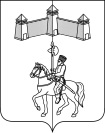 АДМИНИСТРАЦИЯ КАРАТУЗСКОГО СЕЛЬСОВЕТАКАРАТУЗСКОГО РАЙОНА КРАСНОЯРСКОГО КРАЯПОСТАНОВЛЕНИЕ22.09.2022г.				с.Каратузское				№132-ПОб утверждении Перечня автомобильных дорог общего пользования местного значения Каратузского сельсоветаВ соответствии с Федеральным законом от 06.10.2003 № 131-ФЗ «Об общих принципах организации местного самоуправления в Российской Федерации», Федеральным законом от 08.11.2007 № 257-ФЗ «Об автомобильных дорогах и о дорожной деятельности в Российской Федерации и о внесении изменений в отдельные законодательные акты Российской Федерации», руководствуясь Уставом Каратузского сельсовета Каратузского района Красноярского краяПОСТАНАВЛЯЮ:1. Утвердить Перечень автомобильных дорог общего пользования местного значения Каратузского сельсовета (далее - Перечень), согласно приложению.2. Признать утратившим силу постановление от 27.07.2022г. №100-П «Об утверждении реестра улично-дорожной сети Каратузского сельсовета».3. Контроль за исполнением настоящего постановления оставляю за собой.4. Настоящее Постановление вступает в силу в день, следующий за днем его официального опубликования в печатном издании «Каратузский Вестник».И.о.главы администрацииКаратузского сельсовета										А.М.БолмутенкоПриложение к постановлению администрации Каратузского сельсовета от 22.09.2022г. №132-ППеречень автомобильных дорогобщего пользования местного значениямуниципального образованияВыпуск номера подготовила администрация Каратузского сельсовета.Тираж: 5 экземпляров.Адрес: село Каратузское улица Ленина 30Наименование мероприятийСрок исполненияОтветственныйВосстановление минерализованных полос, опашка территорий, создание резерва ГСМ для обеспечения бесперебойной работы техники на профилактике и тушении лесных пожаров.сентябрь-октябрь2022г.Асалбеков М.Д.Дмитриев В.ВХодаков А.СПроверка и подготовка противопожарного оборудования, средств и спецтехники (средств индивидуальной защиты).сентябрь -октябрь2022г.Асалбеков М.Д.Информирование населения Каратузского сельсовета о состоянии пожарной безопасности в лесах района и мерах по их охране и защите.В течении пожароопасного периодаБулгакова И.В.депутаты сельсоветаОбеспечение соблюдений правил пожарной безопасности на необрабатываемых землях сельскохозяйственного назначения. В течении пожароопасного периодаДмитриев В.ВХодаков А.СПроверка готовности добровольной пожарной охраны к тушению пожаровсентябрь-октябрь2022г.Дмитриев В.ВХодаков А.СПроверка системы звукового оповещения населения о пожарахсентябрь-октябрь2022г.Дмитриев  В.ВХодаков А.С.№ Критерии отбораБаллыТехнические критерииТехнические критерииТехнические критерии1Выполнение работ по капитальному ремонту общего имущества многоквартирного дома ранее сроков, утвержденных региональной программой капитального ремонта общего имущества в многоквартирных домах, расположенных на территории Красноярского края(при наличии протокола общего собрания собственников о проведении капитального ремонта общего имущества многоквартирного дома ранее сроков, утвержденных региональной программой капитального ремонта)Не выполняются – 0Выполняются  - 52В границы благоустройства дворовой территории включены подъезды к дворовой территорииДа – 5Нет -0Не требуется – 5 (подтверждается фотофиксацией, актом)Организационные критерииОрганизационные критерииОрганизационные критерии3Доля голосов собственников, принявших участие в голосовании по вопросам повестки общего собрания собственников помещений67% - 570% - 680% - 790% - 8100%- 94Участие собственников в благоустройстве территории за последние пять лет (проведение субботников, участие в конкурсах на лучший двор,  разбивка клумб и т.п.)до 10 баллов5Избрание и деятельность совета многоквартирного дома согласно ст. 161.1 Жилищного кодекса РФ **2 - избрание10 - деятельность6Собственники помещений в многоквартирном доме приняли решение о проведении работ по благоустройству дворовой территории:по минимальному перечню работпо минимальному и дополнительному перечням работ357Решение о трудовом участии собственников не ограничивается проведением «одного субботника»Да – 10Нет – 0Финансовые критерииФинансовые критерииФинансовые критерии8Доля финансового участия собственников помещений по минимальному перечню работ2% - 0 более 3% - 3 более 5% - 5 9Доля финансового участия собственников помещений по дополнительному перечню работ20% - 0 балловболее 20% - 1 балловболее 30% - 3 баллов10Наличие принятого решения по доли финансового участия иных заинтересованных лиц (спонсоры)балльная оценка  соответствует округленному до целого числа значению  процента софинансирования11Уровень оплаты за жилое помещение и коммунальные услуги в зависимости от среднего уровня оплаты за жилое помещение коммунальные услуги по муниципальному образованию ***средний по МО  - 0выше среднего на 0,1%  - 1выше среднего на 0,2 % - 2выше среднего на 0,3%   -3Архитектурно-планировочные критерииАрхитектурно-планировочные критерииАрхитектурно-планировочные критерии12Количество МАФов, площадь и материалы покрытий соответствуют требованиям СП и ГОСтов и т.п.Соответствует – 10Не соответствует - 0****13Обеспечена гармоничность цветовых решений всех элементов благоустройстваДа – 10Нет – 014Перечень иных работ по ремонту элементов благоустройства расположенных на земельном участке, который образует дворовую территорию, а также элементов общего имущества многоквартирного дома (фасад, отмостка, входные группы, перила, ограждения и т.д.) достаточный и  обеспечивает комплексное благоустройствоДа – 10Нет - 015Предусмотрено финансирование для выполнения работ указанных в пункте 14 Критериев отбораДа – 10Нет - 0№ п/п Идентификационный номер автомобильной дорогиАдрес Наименование автомобильной дорогиПротяженность автомобильной дороги (м)04-622-407 ОП МП 001с.Каратузское, ул.1 Каратузскаяобщего пользования местного значения33704-622-407 ОП МП 002с.Каратузское,ул.1 маяобщего пользования местного значения43904-622-407 ОП МП 003с.Каратузское,ул.3 Интернационалобщего пользования местного значения122004-622-407 ОП МП 004с.Каратузское,ул.8 мартаобщего пользования местного значения145304-622-407 ОП МП 005с.Каратузское,ул.Автомобилистовобщего пользования местного значения23904-622-407 ОП МП 006с.Каратузское,ул.Александра Кузьминаобщего пользования местного значения46704-622-407 ОП МП 007с.Каратузское,ул.Амыльскаяобщего пользования местного значения115204-622-407 ОП МП 008с.Каратузское,ул.Армейскаяобщего пользования местного значения93904-622-407 ОП МП 009с.Каратузское,ул.Ачинскаяобщего пользования местного значения28304-622-407 ОП МП 0010с.Каратузское,ул.Березоваяобщего пользования местного значения59204-622-407 ОП МП 0011с.Каратузское,ул.Весенняяобщего пользования местного значения18004-622-407 ОП МП 0012с.Каратузское,ул.Восточнаяобщего пользования местного значения51004-622-407 ОП МП 0013с.Каратузское,ул.Высоцкогообщего пользования местного значения15604-622-407 ОП МП 0014с.Каратузское,ул.Гагаринаобщего пользования местного значения446804-622-407 ОП МП 0015с.Каратузское,ул.Гоголяобщего пользования местного значения16504-622-407 ОП МП 0016с.Каратузское,ул.Головачеваобщего пользования местного значения35504-622-407 ОП МП 0017с.Каратузское,ул.Горькогообщего пользования местного значения18204-622-407 ОП МП 0018с.Каратузское,ул.Дачнаяобщего пользования местного значения10404-622-407 ОП МП 0019с.Каратузское,ул.Димитроваобщего пользования местного значения120004-622-407 ОП МП 0020с.Каратузское,ул.Дружбыобщего пользования местного значения45204-622-407 ОП МП 0021с.Каратузское,ул.Енисейскаяобщего пользования местного значения26204-622-407 ОП МП 0022с.Каратузское,ул.Жуковаобщего пользования местного значения76404-622-407 ОП МП 0023с.Каратузское,ул.Заводскаяобщего пользования местного значения56304-622-407 ОП МП 0024с.Каратузское,ул.Заречнаяобщего пользования местного значения167104-622-407 ОП МП 0025с.Каратузское,ул.Зеленаяобщего пользования местного значения109704-622-407 ОП МП 0026с.Каратузское,ул.Калининаобщего пользования местного значения94504-622-407 ОП МП 0027с.Каратузское,ул.Каратаеваобщего пользования местного значения79604-622-407 ОП МП 0028с.Каратузское,ул.Карбышеваобщего пользования местного значения58004-622-407 ОП МП 0029с.Каратузское,ул.Карла Марксаобщего пользования местного значения107004-622-407 ОП МП 0030с.Каратузское,ул.Кедроваяобщего пользования местного значения24704-622-407 ОП МП 0031с.Каратузское,ул.Кироваобщего пользования местного значения54804-622-407 ОП МП 0032с.Каратузское,ул.Кирпичнаяобщего пользования местного значения37404-622-407 ОП МП 0033с.Каратузское,ул.Колхознаяобщего пользования местного значения245404-622-407 ОП МП 0034с.Каратузское,ул.Комароваобщего пользования местного значения12404-622-407 ОП МП 0035с.Каратузское,ул.Комсомольскаяобщего пользования местного значения39404-622-407 ОП МП 0036с.Каратузское,ул.Космическаяобщего пользования местного значения19404-622-407 ОП МП 0037с.Каратузское,ул.Кравченкообщего пользования местного значения118504-622-407 ОП МП 0038с.Каратузское,ул.Крестьянскаяобщего пользования местного значения65304-622-407 ОП МП 0039с.Каратузское,ул.Крупскаяобщего пользования местного значения36904-622-407 ОП МП 0040с.Каратузское,ул.Куйбышеваобщего пользования местного значения163204-622-407 ОП МП 0041с.Каратузское,ул.Кутузоваобщего пользования местного значения31304-622-407 ОП МП 0042с.Каратузское,ул.Ленинаобщего пользования местного значения426004-622-407 ОП МП 0043с.Каратузское,ул.Лепешинскойобщего пользования местного значения47004-622-407 ОП МП 0044с.Каратузское,ул.Лермонтоваобщего пользования местного значения102004-622-407 ОП МП 0045с.Каратузское,ул.Леснаяобщего пользования местного значения58804-622-407 ОП МП 0046с.Каратузское,ул.Ломоносоваобщего пользования местного значения20604-622-407 ОП МП 0047с.Каратузское,ул.Мелиораторовобщего пользования местного значения17204-622-407 ОП МП 0048с.Каратузское,ул.Минусинскаяобщего пользования местного значения142704-622-407 ОП МП 0049с.Каратузское,ул.Мираобщего пользования местного значения150804-622-407 ОП МП 0050с.Каратузское,ул.Мичуринаобщего пользования местного значения32104-622-407 ОП МП 0051с.Каратузское,ул.Молодежнаяобщего пользования местного значения24204-622-407 ОП МП 0052с.Каратузское,ул.Набережнаяобщего пользования местного значения47304-622-407 ОП МП 0053с.Каратузское,ул.Новаяобщего пользования местного значения40504-622-407 ОП МП 0054с.Каратузское,ул.Объезднаяобщего пользования местного значения19704-622-407 ОП МП 0055с.Каратузское,ул.Октябрьскаяобщего пользования местного значения88804-622-407 ОП МП 0056с.Каратузское,ул.Омскаяобщего пользования местного значения75104-622-407 ОП МП 0057с.Каратузское,ул.Островскогообщего пользования местного значения76204-622-407 ОП МП 0058с.Каратузское,ул.Партизанскаяобщего пользования местного значения251004-622-407 ОП МП 0059с.Каратузское,пер.Вишневыйобщего пользования местного значения24004-622-407 ОП МП 0060с.Каратузское,пер.Ачинскийобщего пользования местного значения11404-622-407 ОП МП 0061с.Каратузское,пер.Жуковаобщего пользования местного значения36004-622-407 ОП МП 0062с.Каратузское,пер.Заречныйобщего пользования местного значения31004-622-407 ОП МП 0063с.Каратузское,пер.Кироваобщего пользования местного значения10004-622-407 ОП МП 0064с.Каратузское,пер.Комсомольскийобщего пользования местного значения13804-622-407 ОП МП 0065с.Каратузское,пер.Первомайскийобщего пользования местного значения14504-622-407 ОП МП 0066с.Каратузское,ул.Прибытковаобщего пользования местного значения33904-622-407 ОП МП 0067с.Каратузское,ул.Пролетарскаяобщего пользования местного значения58004-622-407 ОП МП 0068с.Каратузское,ул.Профсоюзовобщего пользования местного значения41504-622-407 ОП МП 0069с.Каратузское,ул.Пушкинаобщего пользования местного значения112204-622-407 ОП МП 0070с.Каратузское,ул.Рабочаяобщего пользования местного значения22904-622-407 ОП МП 0071с.Каратузское,ул.Революцоннаяобщего пользования местного значения117004-622-407 ОП МП 0072с.Каратузское,ул.Российскаяобщего пользования местного значения69004-622-407 ОП МП 0073с.Каратузское,ул.Рощаобщего пользования местного значения55704-622-407 ОП МП 0074с.Каратузское,ул.Рубанаобщего пользования местного значения34104-622-407 ОП МП 0075с.Каратузское,ул.Саянскаяобщего пользования местного значения40704-622-407 ОП МП 0076с.Каратузское,ул.Свердловаобщего пользования местного значения32904-622-407 ОП МП 0077с.Каратузское,ул.С. Лазообщего пользования местного значения75804-622-407 ОП МП 0078с.Каратузское,ул.Сибирскаяобщего пользования местного значения18904-622-407 ОП МП 0079с.Каратузское,ул.Славянскаяобщего пользования местного значения47404-622-407 ОП МП 0080с.Каратузское,ул.Советскаяобщего пользования местного значения147704-622-407 ОП МП 0081с.Каратузское,ул.Сосноваяобщего пользования местного значения47104-622-407 ОП МП 0082с.Каратузское,ул.Спортивнаяобщего пользования местного значения40004-622-407 ОП МП 0083с.Каратузское,ул.Станичнаяобщего пользования местного значения70104-622-407 ОП МП 0084с.Каратузское,ул.Старковойобщего пользования местного значения25604-622-407 ОП МП 0085с.Каратузское,ул.Стрелковаобщего пользования местного значения41804-622-407 ОП МП 0086с.Каратузское,ул.Строительнаяобщего пользования местного значения49404-622-407 ОП МП 0087с.Каратузское,ул.Пилорамаобщего пользования местного значения23604-622-407 ОП МП 0088с.Каратузское,ул.Сувороваобщего пользования местного значения59904-622-407 ОП МП 0089с.Каратузское,ул.Таежнаяобщего пользования местного значения61804-622-407 ОП МП 0090с.Каратузское,ул.Тельманаобщего пользования местного значения64604-622-407 ОП МП 0091с.Каратузское,ул.Торфяниковобщего пользования местного значения28904-622-407 ОП МП 0092с.Каратузское,ул.Трофимоваобщего пользования местного значения43504-622-407 ОП МП 0093с.Каратузское,ул.Трудоваяобщего пользования местного значения34104-622-407 ОП МП 0094с.Каратузское,ул.Федосееваобщего пользования местного значения19804-622-407 ОП МП 0095с.Каратузское,ул.Филипповаобщего пользования местного значения52804-622-407 ОП МП 0096с.Каратузское,ул.Хлебнаяобщего пользования местного значения119904-622-407 ОП МП 0097с.Каратузское,ул.Цветаевойобщего пользования местного значения25004-622-407 ОП МП 0098с.Каратузское,ул.Центральнаяобщего пользования местного значения85004-622-407 ОП МП 0099с.Каратузское,ул.Циолковскогообщего пользования местного значения47304-622-407 ОП МП 0100с.Каратузское,ул.Чапаеваобщего пользования местного значения40304-622-407 ОП МП 0101с.Каратузское,ул.Черкасоваобщего пользования местного значения1076 04-622-407 ОП МП 0102с.Каратузское,ул.Чеховаобщего пользования местного значения40904-622-407 ОП МП 0103с.Каратузское,ул.Шевченкообщего пользования местного значения35904-622-407 ОП МП 0104с.Каратузское,ул.Щетинкинаобщего пользования местного значения108104-622-407 ОП МП 0105с.Каратузское,ул.Энгельсаобщего пользования местного значения22704-622-407 ОП МП 0106с.Каратузское,ул.Энергетиковобщего пользования местного значения52404-622-407 ОП МП 0107с.Каратузское,ул.Юбилейнаяобщего пользования местного значения1396факт.160004-622-407 ОП МП 0108с.Каратузское,ул.Южнаяобщего пользования местного значения113604-622-407 ОП МП 0109с.Каратузское,ул.Юностиобщего пользования местного значения50904-622-407 ОП МП 0110с.Каратузское,ул.Яроваобщего пользования местного значения97004-622-407 ОП МП 0111с.Каратузское,ул.9 Маяобщего пользования местного значения687факт. 127004-622-407 ОП МП 0112с.Каратузское,ул.Шишкинаобщего пользования местного значения756факт. 140004-622-407 ОП МП 0113с.Каратузское,ул.Дурновцеваобщего пользования местного значения818факт.1500 04-622-407 ОП МП 0114с.Каратузское,ул.Астафьеваобщего пользования местного значения881факт. 160004-622-407 ОП МП 0115с.Каратузское,ул.Кропочеваобщего пользования местного значения944факт. 175004-622-407 ОП МП 0116с.Каратузское,ул.Кужебарскаяобщего пользования местного значения80204-622-407 ОП МП 0117с.Каратузское,ул.Казачьяобщего пользования местного значения202504-622-407 ОП МП 0118с.Каратузское,ул.Довгеробщего пользования местного значения80004-622-407 ОП МП 0119с.Каратузское,ул.Лебедяобщего пользования местного значения770факт. 120004-622-407 ОП МП 0120с.Каратузское,ул.Декабристовобщего пользования местного значения1130факт. 160004-622-407 ОП МП 0121с.Каратузское,ул.Сахароваобщего пользования местного значения1018факт. 185004-622-407 ОП МП 0122с.Каратузское,ул.Невскогообщего пользования местного значения141604-622-407 ОП МП 0123с.Каратузское,ул.Газеты Знамя Трудаобщего пользования местного значения59204-622-407 ОП МП 0124с.Каратузское,пер.Училищныйобщего пользования местного значения19304-622-407 ОП МП 0125д.Средний Кужебар,ул.Московскаяобщего пользования местного значения135204-622-407 ОП МП 0126д.Средний Кужебар,ул.Барнаульскаяобщего пользования местного значения75204-622-407 ОП МП 0127д.Средний Кужебар,ул.Набережнаяобщего пользования местного значения1108Итого:96 718 м.Итого:96 718 м.Итого:96 718 м.Итого:96 718 м.Итого:96 718 м.